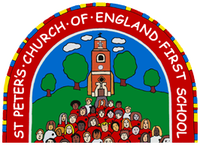 Date: 18.10.2020 Dear parents, This is a letter I had hoped and prayed I would not need to send to you all.  Earlier this afternoon I have been made aware that a staff member at St Peter’s has tested positive for Covid-19.  The staff member has not developed symptoms but was alerted to taking a test through another channel.  As a result of this I have contacted Public Health England (PHE) and discussed who the staff member has had close contact with.  As the staff member has been in contact with several other staff members and all children, PHE advised that school close from now (Sunday 18 th October) until Monday 2nd November and all children (including most staff) will be required to self-isolate.  Your child will need to isolate for 14 days until Friday 30th October (14 days from the date when the staff member took the test).  However, this does not affect the rest of the household who can continue to leave the house as normal.  You do not need to have your child tested unless s/he develops symptoms.  I fully appreciate the lateness of this letter and the massive inconvenience this will mean to your lives.  This was a decision that was taken out of my hands but one that I fully support in order to try to reduce the spread of the virus and keep everyone as safe as possible.   Please be assured that every step has been taken to minimise risks in school.  Earlier in the term, we were contacted to assess the procedures we have in place in school and we were deemed to be fulfilling our duty of care for all.  However, in light of guidance I received this afternoon, there will be changes to systems in school, most notably, staff wearing PPE when not in classrooms.  The teachers have prepared remote learning for all children to access as the email from earlier this term.  If you have any questions about this, your child’s class teacher will be more than happy to help.  Please find a second letter with further advice from PHE should you require it.  Please do not hesitate to ask if you have any further questions.  Yours sincerelyEmma Manby Interim Headteacher 